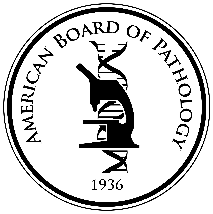 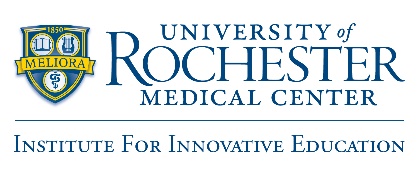 REGISTRATION PROCESSThe CME office can process Continuing Certification credits once the following registration steps are completed:Attest to compliance with ACCME’s CME for MOC Program Guide and ABPath’s requirements;Agree to collect the required individual learner completion data and submit it via PARS. Agree to abide by ABPath and ACCME requirements for use of the data. Agree to allow ACCME to publish data about the activity on ACCME’s website (www.cmefinder.org). Agree to comply with requests for information about the activity if the activity is selected for an audit by the ACCME. SUMMARY OF REQUIREMENTS FOR ABPath CONTINUING CERTIFICATION1. Certified for AMA PRA Category 1 CreditTM2. Meets the following ABPath Continuing Certification criteria:Link for additional information: ACCME’s CME that Counts for MOCDOCUMENTATION CHECKLIST FOR CERTIFYING ACTIVITIES FOR ABPathCONTINUING CERTIFICATIONActivity Directors are required to complete and submit this form to CEL.CME Activity Director Attestation: I attest to the completeness and accuracy of this application, as well as the requirements for the ACCME’s CME for MOC Program Guide. In addition, I will submit the aforementioned documents to the UR CME Office so the activity can be registered with the ACCME and ABPath.COMPONENTREQUIREMENTEXPECTATIONEvaluation MechanismAll activities, including live activities, must include a comprehensive evaluation component that assesses individual learner competence, knowledge and/or skill.The evaluation measures the competence or performance of the individual learner and not of the activity. Evaluation methods employed should be able to identify individual learning (not anonymous).Participation ThresholdThe provider determines and communicates the participation threshold, also known as a passing standard, for the learner to earn MOC credit.The participation threshold must be clearly communicated to the learner prior to engagement in the activity. The learner must meet the participation threshold set by the provider before credit is reported.FeedbackAll activities must include feedback to participants, identifying learner results with rationales for correct answers or attainment of applicable skill(s), and/or relevant citations where appropriate.Evaluation of the learner and feedback to the learner must be completed before completion credit may be awarded. 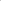 ACTIVITY INFORMATIONACTIVITY INFORMATIONACTIVITY INFORMATIONACTIVITY INFORMATIONCME Activity Title:  CME Activity Title:  CME Activity Title:  CME Activity Title:  Date:  Date:  Activity Type:    RSS        Live Course        Enduring Material  Other ___________________    Activity Type:    RSS        Live Course        Enduring Material  Other ___________________    Total CME credit count:  Total CME credit count:  Total Continuing Certification credit count:  Total Continuing Certification credit count:  Activity Director:   Activity Director:   Department Coordinator:  Department Coordinator:  Indicate the practice areas for which the activity is relevant (select all that apply): All Practice Areas (e.g. ethics)	 Forensic Pathology			 Neuropathology (incl. Neuromuscular) Blood Bank/Transfusion Medicine	 GI (incl. Liver, Pancreas, Biliary)		 Patient Safety Breast			 Head & Neck/Oral			 Pediatric Pathology Cardiovascular			 Hematology (Blood, BM)			 Placenta Chemical Pathology		 Hematopathology (LN, Spleen)		 Pulmonary, Mediastinum Clinical Informatics		Hemostasis & Thrombosis/Coagulation	 Renal/Medical Renal Clinical Pathology		 Infectious Diseases/Medical Microbiology	 Soft Tissue & Bone Cytopathology			 Lab Management			 Surgical Pathology Dermatopathology		 Male Genital				 Transplant Pathology Endocrine			 Medical Director			 Urinary Tract Female Reproductive		 Molecular Genetic Pathology	Indicate the practice areas for which the activity is relevant (select all that apply): All Practice Areas (e.g. ethics)	 Forensic Pathology			 Neuropathology (incl. Neuromuscular) Blood Bank/Transfusion Medicine	 GI (incl. Liver, Pancreas, Biliary)		 Patient Safety Breast			 Head & Neck/Oral			 Pediatric Pathology Cardiovascular			 Hematology (Blood, BM)			 Placenta Chemical Pathology		 Hematopathology (LN, Spleen)		 Pulmonary, Mediastinum Clinical Informatics		Hemostasis & Thrombosis/Coagulation	 Renal/Medical Renal Clinical Pathology		 Infectious Diseases/Medical Microbiology	 Soft Tissue & Bone Cytopathology			 Lab Management			 Surgical Pathology Dermatopathology		 Male Genital				 Transplant Pathology Endocrine			 Medical Director			 Urinary Tract Female Reproductive		 Molecular Genetic Pathology	Indicate the practice areas for which the activity is relevant (select all that apply): All Practice Areas (e.g. ethics)	 Forensic Pathology			 Neuropathology (incl. Neuromuscular) Blood Bank/Transfusion Medicine	 GI (incl. Liver, Pancreas, Biliary)		 Patient Safety Breast			 Head & Neck/Oral			 Pediatric Pathology Cardiovascular			 Hematology (Blood, BM)			 Placenta Chemical Pathology		 Hematopathology (LN, Spleen)		 Pulmonary, Mediastinum Clinical Informatics		Hemostasis & Thrombosis/Coagulation	 Renal/Medical Renal Clinical Pathology		 Infectious Diseases/Medical Microbiology	 Soft Tissue & Bone Cytopathology			 Lab Management			 Surgical Pathology Dermatopathology		 Male Genital				 Transplant Pathology Endocrine			 Medical Director			 Urinary Tract Female Reproductive		 Molecular Genetic Pathology	Indicate the practice areas for which the activity is relevant (select all that apply): All Practice Areas (e.g. ethics)	 Forensic Pathology			 Neuropathology (incl. Neuromuscular) Blood Bank/Transfusion Medicine	 GI (incl. Liver, Pancreas, Biliary)		 Patient Safety Breast			 Head & Neck/Oral			 Pediatric Pathology Cardiovascular			 Hematology (Blood, BM)			 Placenta Chemical Pathology		 Hematopathology (LN, Spleen)		 Pulmonary, Mediastinum Clinical Informatics		Hemostasis & Thrombosis/Coagulation	 Renal/Medical Renal Clinical Pathology		 Infectious Diseases/Medical Microbiology	 Soft Tissue & Bone Cytopathology			 Lab Management			 Surgical Pathology Dermatopathology		 Male Genital				 Transplant Pathology Endocrine			 Medical Director			 Urinary Tract Female Reproductive		 Molecular Genetic Pathology	Indicate the type(s) of Continuing Certification credit for which you are registering this activity:Lifelong Learning                 Improvement in Medical Practice                      Indicate the type(s) of Continuing Certification credit for which you are registering this activity:Lifelong Learning                 Improvement in Medical Practice                      Indicate the type(s) of Continuing Certification credit for which you are registering this activity:Lifelong Learning                 Improvement in Medical Practice                      Indicate the type(s) of Continuing Certification credit for which you are registering this activity:Lifelong Learning                 Improvement in Medical Practice                      TASKITEMS INCLUDED IN TaskITEMS INCLUDED IN TaskNotesPRE-ACTIVITY: Due 30 Days Before ActivityPRE-ACTIVITY: Due 30 Days Before ActivityPRE-ACTIVITY: Due 30 Days Before ActivityPRE-ACTIVITY: Due 30 Days Before ActivityPermission to share learner dataAttachment: Provide evidence that physician learners were informed that their participation information would be shared with ABPath via ACCME’s PARS prior to the start of the activity. Obtain permission from all learners to share completion data with the ACCME and ABPath.Attachment: Provide evidence that physician learners were informed that their participation information would be shared with ABPath via ACCME’s PARS prior to the start of the activity. Obtain permission from all learners to share completion data with the ACCME and ABPath.Learner EvaluationSelect which of the following Evaluation Methods will be used:  Case Discussion		           Written Responses  Quiz   Audience Response System (ARS)      Other – Please explain:	   Please see the Appendix A: Evaluation and Feedback Resources. Attachment: Provide a description or copy/sample of the evaluation tool.Select which of the following Evaluation Methods will be used:  Case Discussion		           Written Responses  Quiz   Audience Response System (ARS)      Other – Please explain:	   Please see the Appendix A: Evaluation and Feedback Resources. Attachment: Provide a description or copy/sample of the evaluation tool.Participant Threshold Attachment: Briefly describe the minimum participation threshold (e.g. score, correct written or shared response, etc.) for the learner to earn Continuing Certification credit.Attachment: Briefly describe the minimum participation threshold (e.g. score, correct written or shared response, etc.) for the learner to earn Continuing Certification credit.Learner FeedbackAttachment: Briefly describe the process by which feedback will be provided to learners and include a sample of the feedback tool.  Provide verification that the learners successfully met the minimum participation threshold for the activity.Attachment: Briefly describe the process by which feedback will be provided to learners and include a sample of the feedback tool.  Provide verification that the learners successfully met the minimum participation threshold for the activity.Recognition StatementThe activity must clearly indicate to learners that the activity has been registered to offer credit in the American Board of Pathology’s Continuing Certification program on activity materials. This language must include the specific credit type(s) and number of credits available: Lifelong Learning (CME) and/or Improvement in Medical Practice (Part IV).If applicable, please send a sample to the UR CME office.The activity must clearly indicate to learners that the activity has been registered to offer credit in the American Board of Pathology’s Continuing Certification program on activity materials. This language must include the specific credit type(s) and number of credits available: Lifelong Learning (CME) and/or Improvement in Medical Practice (Part IV).If applicable, please send a sample to the UR CME office.In addition to the requirements above, provide the following attachments if you are requesting Improvement in Medical Practice as a credit type.In addition to the requirements above, provide the following attachments if you are requesting Improvement in Medical Practice as a credit type.In addition to the requirements above, provide the following attachments if you are requesting Improvement in Medical Practice as a credit type.In addition to the requirements above, provide the following attachments if you are requesting Improvement in Medical Practice as a credit type.Improvement in Medical PracticeAttachment:  Provide a description of how the program addresses a quality or safety gap that is supported by a needs assessment or problem analysis, or supports the completion of such a needs assessment as part of the activity.Attachment:  Provide a description of how the program addresses a quality or safety gap that is supported by a needs assessment or problem analysis, or supports the completion of such a needs assessment as part of the activity.Improvement in Medical PracticeAttachment: Provide a description of how the activity addresses care, care processes, or systems of care in one or more of the National Academy of Medicine’s quality dimensions or one or more of the three Aims or six Priorities articulated in the National Quality Strategy.Attachment: Provide a description of how the activity addresses care, care processes, or systems of care in one or more of the National Academy of Medicine’s quality dimensions or one or more of the three Aims or six Priorities articulated in the National Quality Strategy.Improvement in Medical PracticeAttachment: Provide a description of the specific, measurable aim(s) for improvement.Attachment: Provide a description of the specific, measurable aim(s) for improvement.Improvement in Medical PracticeAttachment: Provide a description of the interventions intended to result in improvement.Attachment: Provide a description of the interventions intended to result in improvement.Improvement in Medical PracticeAttachment: Provide a description of the data collection and analysis of performance data to assess the impact of the interventions. Attachment: Provide a description of the data collection and analysis of performance data to assess the impact of the interventions. Improvement in Medical PracticeAttachment: Provide a definition of meaningful clinician participation in the activity, describe the mechanism for identifying clinicians who meet the requirements, and provide participant completion information. Attachment: Provide a definition of meaningful clinician participation in the activity, describe the mechanism for identifying clinicians who meet the requirements, and provide participant completion information. POST-ACTIVITY: Due 30 Days After Activity (Quarterly if RSS)POST-ACTIVITY: Due 30 Days After Activity (Quarterly if RSS)POST-ACTIVITY: Due 30 Days After Activity (Quarterly if RSS)POST-ACTIVITY: Due 30 Days After Activity (Quarterly if RSS)Learner Attendance & Evaluation DataAttachment(s): Use the attached Spreadsheet (Tab-delimited Submission Learner Template B) to document Learner Completion Data for learners claiming ABPath Continuing Certification.  Provide a summary of comprehensive evaluation data with documentation showing that learner(s) successfully met the passing standard for activity.Attachment(s): Use the attached Spreadsheet (Tab-delimited Submission Learner Template B) to document Learner Completion Data for learners claiming ABPath Continuing Certification.  Provide a summary of comprehensive evaluation data with documentation showing that learner(s) successfully met the passing standard for activity.SignaturePrint NameDate